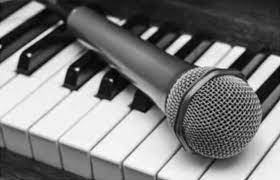 SINGING AND PIANO LESSONSAT MENZIES CREEK PRIMARYExperienced music tutor Madeleine Griersmith offers lessons in either singing or piano at Menzies Creek Primary. Lessons are held at school during school hours and are open to all students in foundation-grade 6 regardless of their musical experience. Madeleine has a background in classical piano and choir singing and teaches a diverse range of modern contemporary, musical theatre and classical repertoire to keep students engaged in their music practice. Piano is taught in weekly half hour lessons, while singing is offered either as a private half hour lesson or in a group of 2 students (where a suitable partner is available). Costs are as follows:Half hour private lesson (singing or piano) $36.00Shared half hour lesson (singing) $25 per student If you are interested in having your child learn singing or piano, or have any queries please contact Madeleine directly on: m: 0408 539 523e: musicalmother@hotmail.com